Příloha 1 SMLOUVY O NÁJMU mezi Národním ústavem lidové kultury – pronajímatelem 
a
 ZL Production s. r. o. – nájemcemAkce KRYŠTOF KEMP 2021specifikuje areál k nájmu popsaný ve Smlouvě o nájmu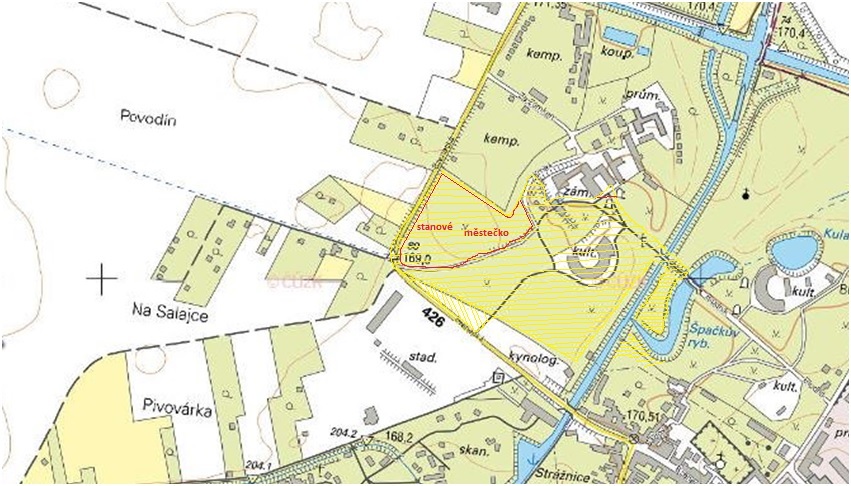 Legenda:  předmět nájmu – „areál“ – žlutě vyšrafovaná plochastanové městečko – červeně vyznačeno